PIE CHARTPearson Edexcel - Tuesday 11 June 2019 - Paper 3 (Calculator) Higher Tier1.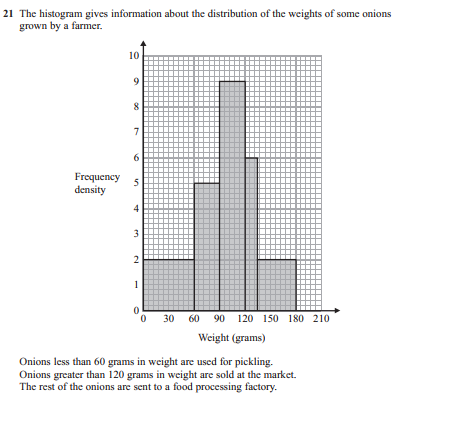 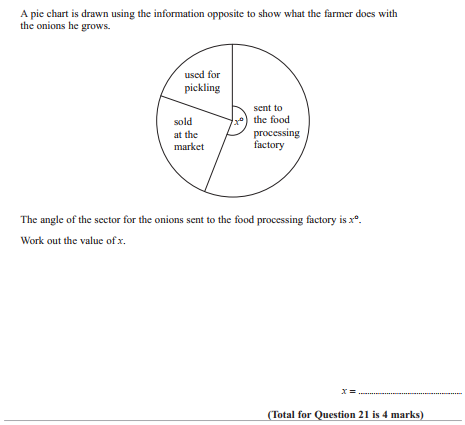 Pearson Edexcel - Monday 6 November 2017 - Paper 2 (Calculator) Higher Tier2.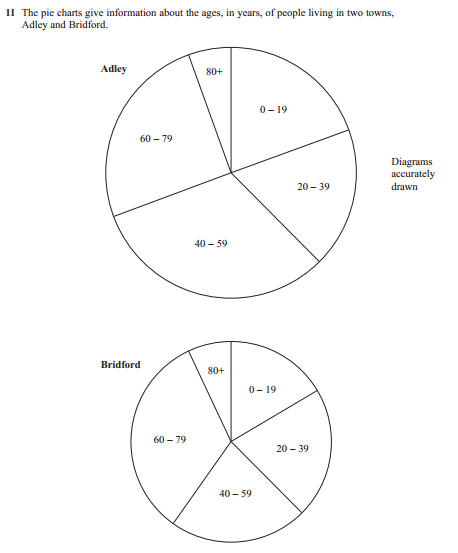 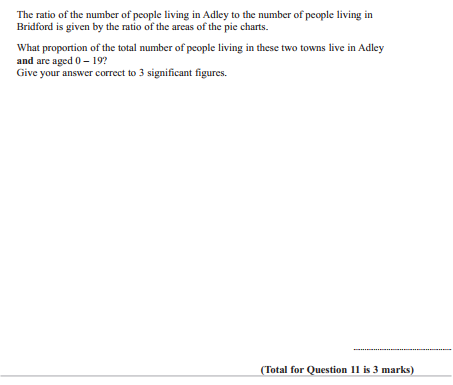 Pearson Edexcel - Thursday 8 November 2012 - Paper 2 (Calculator) Higher Tier3.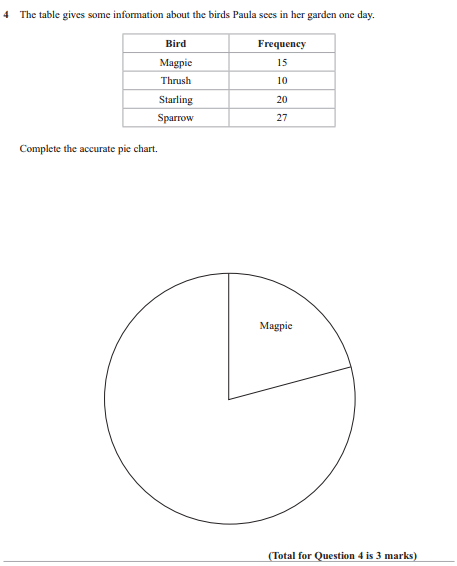 AQA GSCE – Thursday 8 June 2017 – Paper 2 (Calculator) Higher Tier4.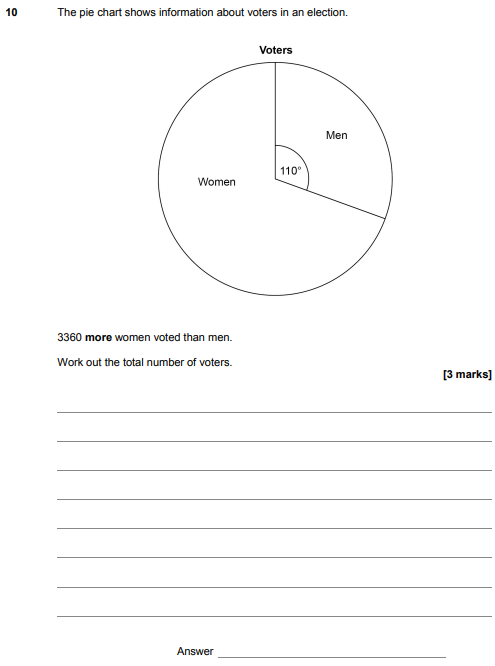 